Quran Part 21           Surath Luqman (31)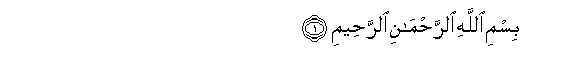 In the Name of Allah the Most Gracious, the Most Merciful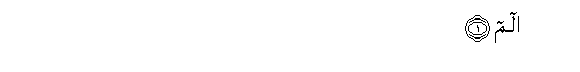 1. Alif  Laam Meem.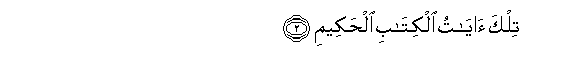 2. These are Verses of the Wise Book. (The Holy Qur`an).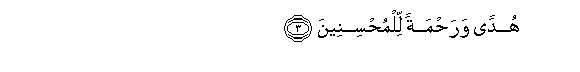 3. A guide and mercy for the good doers. ( Muhsinuon).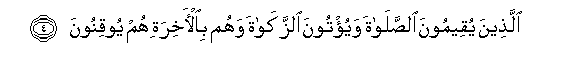 4. Those who perform prayer ( As- Salath ) and give poor people tax      ( Zakath ) and the have faith in the Hereafter with certainly.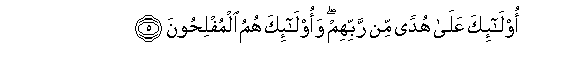 5. Such are on guidance from their Lord, and such are the successful.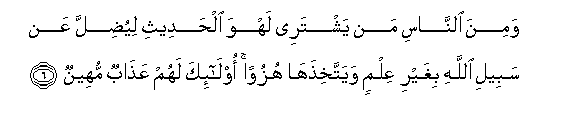 6. And the mankind is he who purchases idle talks (i.e music, singing) to       mislead (men) from the path of Allah without knowledge, and takes it by     way of mockery. For such there will be a humiliating torment (in Hell–fire).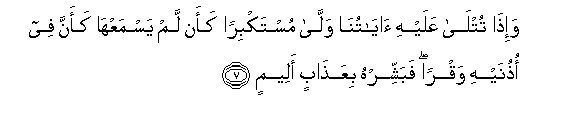 7. And when Our Verses are recited to such a one, he turns away in pride, as    if he heard them not–as if there were deafness in his ear. So announce to      him a painful torment.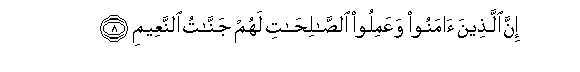 8. Verily, those who believe ( in Islamic Monotheism ) and do righteous good      deeds, for them are Gardens of Delight (Paradise ).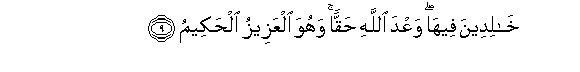 9. To abide therein. It is a Promise of Allah in truth. And He is the All- Mighty, the     All- Wise.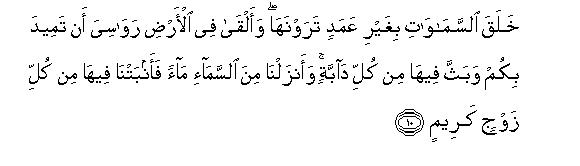 10. He has created the heavens without any pillars that you see, and has set on the        earth firm mountains lest it should shake with you. And He has scattered       therein moving (living) creatures of all kinds. And We send down water (rain)       from the sky, and We cause (plants) of every goodly kind to grow therein.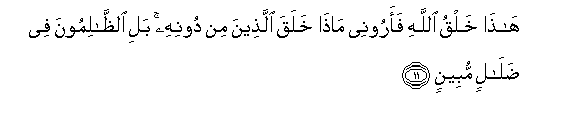 11. This is the creation of Allah. So show me that which those (whom you       worship) besides Him have created. Nay, the (polytheists, wrongdoers and       those who do not believe in the Oneness of Allah) are in plain error.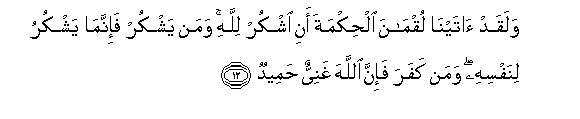 12. And indeed we bestowed upon Luqman Al- Hikmah (wisdom and religious       understanding ) saying: “Give thank to Allah”. And whoever gives thanks, he       gives thanks for his own self. And whoever is unthankful, them verily, Allah is       All- Rich (free of all needs), Worthy of all praise.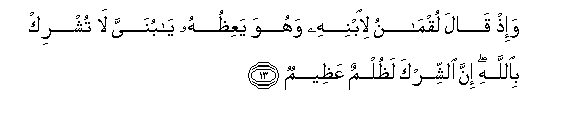 13. And when Luquman said to his son when he was advising him: “O my son!       Join not in worship others with Allah Verily, joining others in workship with      Allah is great Zulm (wrong) indeed.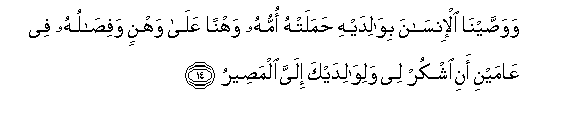 14. And We have enjoined on man (to be dutiful and good ) to his parents. H is       mother bore him in weakness and hardship upon, and his weaning is in two       years–give thanks to Me and to your parents. Unto Me is the final destination.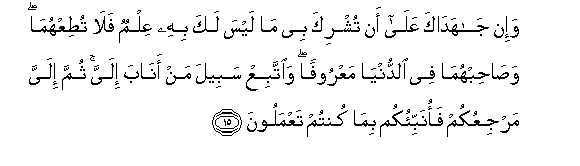 15. But if they (both) strive with you to make you join in worship with Me others       that of which you have no knowledge, then obey them not; but behave with        them in the world kindly, and follow the path of his who turns to Me in         repentance and in obedience. Then to Me will be your return , and I shall tell       you what you used to do.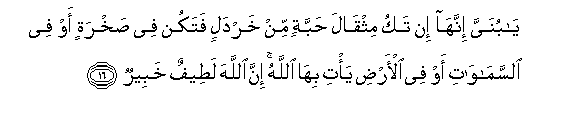 16. “O my son! If it be (anything) equal to weight of a grain of mustard seed, and             though it be in a rock, or in the heavens or in the earth, Allah will bring it        forth. Verily, Allah is subtle (in bringing out that grain), Well- Aware (of its         place).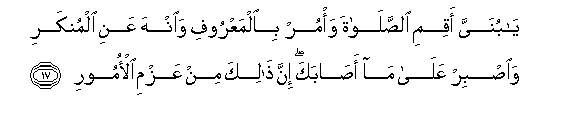 17. “O my son! Perform the Prayer” (Aqim-is-Salath) enjoin (on people) Al-Maruf        (Islamic Monotheism and all that is good) and forbid (people) from Al-        Munkar (i.e disbelieve in the Oneness of Allah, polytheism of all kinds and all        that is  evil and bad) and bear with patience whatever befalls you. Verily,        these are some of the important commandments (ordered by Allah with no       exemption).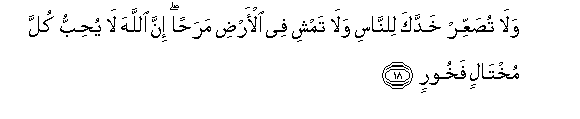 18. “And turn not your face away from men with pride, nor walk in insolence         through the earth”. Verily, Allah likes not any arrogant boaster.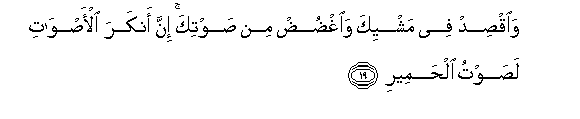 19.”And be moderate (or how no insolence) in your walking, and lower your          voice. Verily, the harshest of all voices is the braying of the asses”. 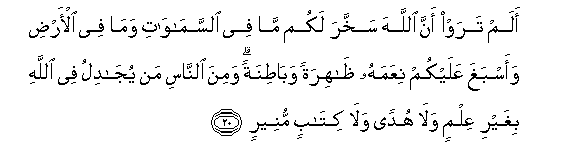  20. See you not (O men) that Allah has subjected for you whatsoever is in the        earth, and has completed and perfected His Graces upon you, (both) apparent        (i.e Islamic Monotheism, and lawful pleasure of this world, including health,       good looks) and hidden [i.e one`s faith in Allah, (of Islamic Monotheism),       knowledge, wisdom, guidance for doing righteous deeds, and also the        pleasure and delights of the Hereafter in Paradise]? Yet of mankind is he who       disputes about Allah without knowledge or guidance or a Book  giving        light!.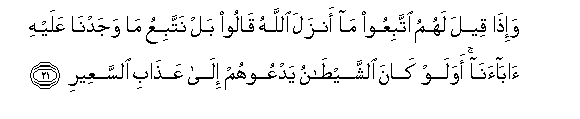 21. And when it is said to them: “Follow that which Allah has sent down” they       say: “Nay, we shall follow that which we found our fathers (followings).”       (would they do so) even if shaitan (Satan) invites them to the  torment of the         fire?.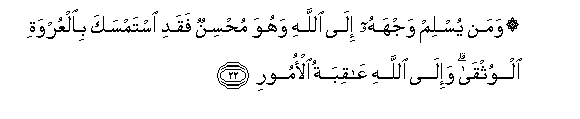 22. And whosoever submits his face (himself) to Allah , while he is a Mushin      show-off or to gain praise or fame and does them in accordance with the       sunnah of Allah`s Messengers Muhammad Sal) then he has grasped the most       trustworthy handhold (La ilaha ill Allah, none has the right to be worshipped       but Allah). And to Allah return all matters for decision.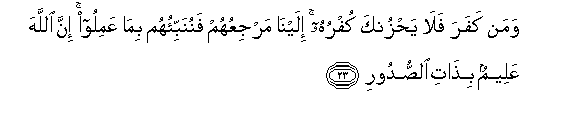 23. And whoever disbelieves, let not his belief grieve you (O Muhammad Sal)           To  Us is their return, and We shall inform them what they have done. Verily,      Allah is the All-Knower of what is in the breasts (of men).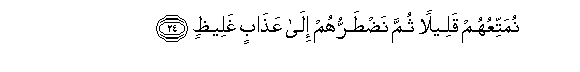 24. We let then enjoy for a little while, them in the end we shall oblige them to        (enter) a great  torment. 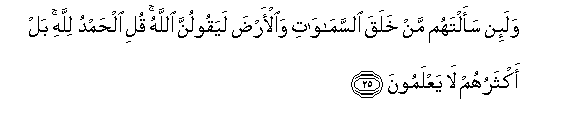 25. And if you (O Muhammad Sal) ask them: “Who has created the heaven and       the earth, “they willl certainly say: “Allah”. Say: “All the praises and thanks be       to Allah!”. But  most them know not.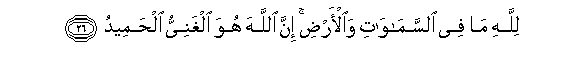 26. To Allah belongs whatsoever is in the heavens and the earth. Verily, Allah ,        He is Al-Ghani (Rich, free of all needs), Worthy of all praise.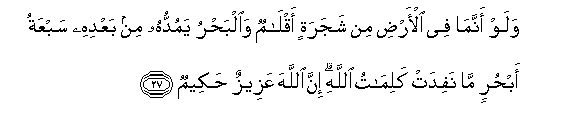 27. And if all the trees on the earth were pens and the sea (were ink wherewith to       write), with seven seas behind it to add to its (supply), yet the Words of Allah       would not be exhausted. Verily, Allah is All-Mighty, All-wise.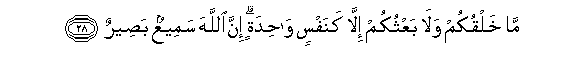 28. The creation of you all and the resurrection of you all are only as (the creation       and resurrection of ) a single  person. Verily, Allah is All-Hearer, All-Seer. 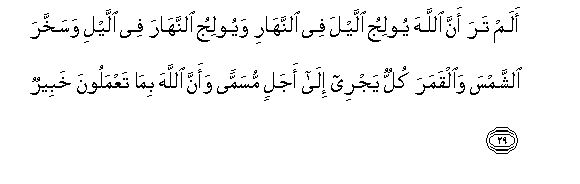 29. See you not (O Muhammad Sal) that Allah merges the night into the day (i.e.       the decrease in the hours of the night are added to the hours of the day), and        merges the day into night. (i.e. the decrease in the hours of a day are added to       the hours of night) and has subjected the sun and the moon, each running its       course for term appointed;  and that Allah is All-aware of what you do.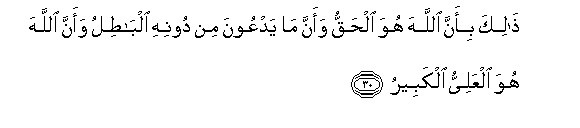 30. That  is because Allah, he is the Truth, and that which they invoke besides        Him is Al-Batil (falsehood, Satan and all other false deities); and that Allah,           He is the Most High, the Most Great.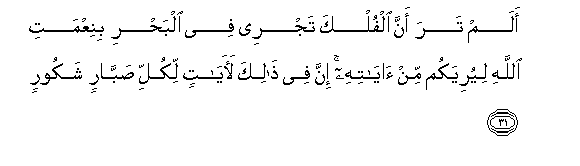  31.  See you not that the ships sail through the sea by Allah`s Grace that He          may show you of His Signs? Verily, in this are signs for every patient,          grateful  (person ) . 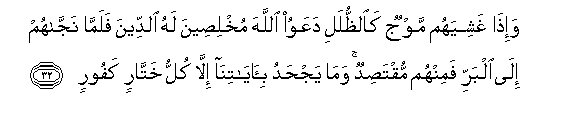 32. And when waves cover them like shades (i.e . like  clouds  or  the       mountains of sea water). They invoke Allah, making their invocations for       Him only.  But when He bring them safe to land , there  are among  them       those that stop in between (Belief and disbelief ). But none denies Our Signs         except every  perfidious  ingrate.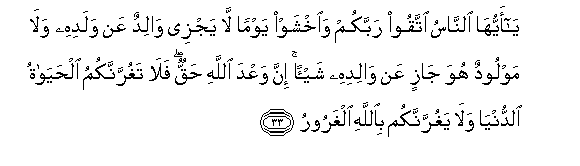 33. O  mankind ! Be  afraid of  your  Lord (by keeping your duty  to Him and        avoiding all evil), and fear a Day  when  no  father can avail aught for his son,        nor a son avail  aught  for his father .  Verily, the Promise of Allah is true,       let not then this (worldly) present  life deceive  you, nor let the chief deceiver       (Satan) deceive you about Allah.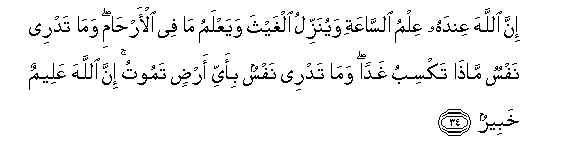 34. Verily, Allah, with Him (Alone) is the knowledge of the Hour, He sends        down the rain, and knows  that  which  is in  the  wombs. No person knows        what  he  earn  tomorrow, and  no person  knows  in what  land he  will die .       Verily Allah is All –knower, All –Aware (of things).Quran Part 26Surath Hujurat (49) The Dwellings.In the Name of Allah the Most Gracious, the Most Merciful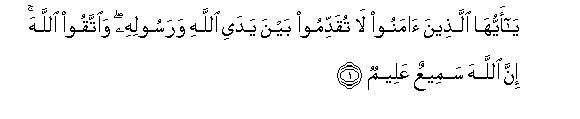 1.  O  you who believe! Make not (a decision ) in advance before Allah and His      Messenger (Prophet Sal) and fear Allah. Verily Allah is All-hearing, All-     Knowing.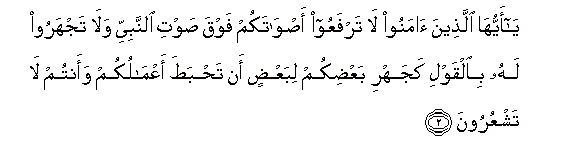 2. O you who believe! Raise not your voices above the voice of the Prophet (Sal)     nor speak aloud to him in talk as you speak aloud to one another, least your       deeds should be rendered fruitless while you perceive not.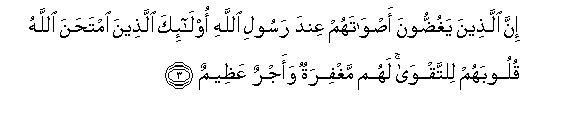 3. Verily, those who lower their voices in the presence of Allah`s Messenger      (Prophet Sal) , they are the ones whose hearts Allah has tested for piety. For      them is forgiveness and a great reward. 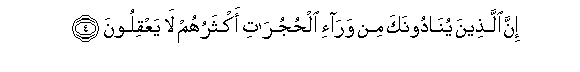 4. Verily, those who call you from behind the dwellings, most of them have no     sense.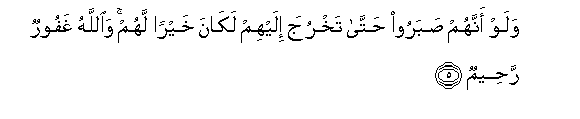 5. And if they had patience till you could come out to them, it would have been     better for them. And Allah is Oft-forgiving, Most Merciful.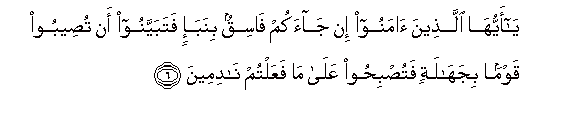 6. O you who believe! If  a fasiq (liar-evil person) comes to you with any news,     verify it, lest you should harm people in ignorance, and afterwards you become     regretful for what you have done.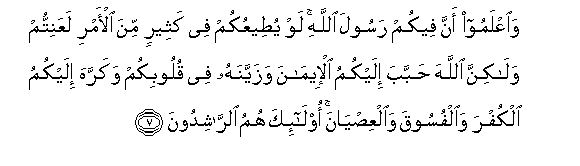 7. And know that among you there is the Messenger of Allah (Prophet Sal). If  he      were to obey you (i.e. follow your opinions and desires) in much of the matter,      you would surely be in trouble. But Allah has endeared the Faith to you and      has beautified it in your hearts, and has made disbelief, wickedness and      disobedience (to Allah and His Messenger Prophet Sal) hateful to you . such      are they who are the rightly guided.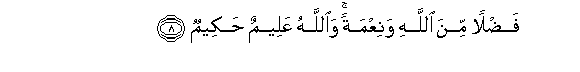 8. (This is) a Grace from Allah and His Favour. And Allah is  All-knowing, All-     Wise. 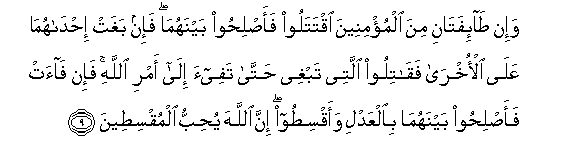 9. And if two parties (or groups) among the believers fall to fighting’s, then make      peace between them both. But if one them outages against the other, (all)     against the one that which outrages  till it complies with the Command of    Allah. Then if it complies, then make reconciliation between them justly, and be    equitable. Verily, Allah loves those who are the equitable.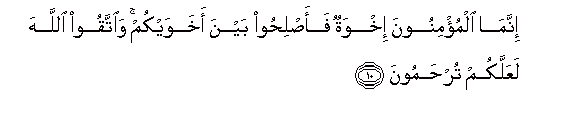 10. The believers are nothing else than brothers ( in Islamic  religion). So make        reconciliation between your brothers, and fear Allah, that you may receive        mercy.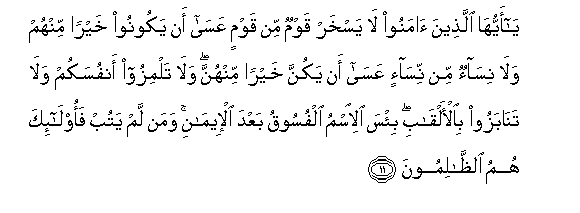 11. O  you who believe! Let not a group scoff at another group, it may be that the       latter are better than the former. Nor let (some) women scoff at other women,       it may be that the latter are better than the former. Nor defame on another, nor       insult one another by nicknames. How bad is it to insult one`s brother after       having Faith [i.e to call your Muslim brother (a faithful believer) as : “O           sinner “or “O wicked”]. And whosever foes not repent , then such are indeed       Zalimun (wrong doers).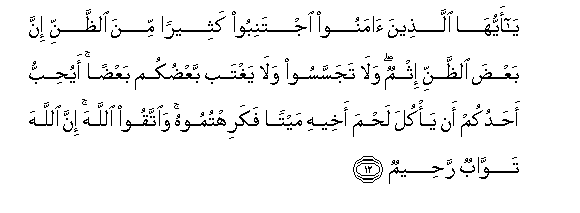 12. O  you who believe! Avoid  much suspicion; indeed some suspicions are  sins.      And spy not,  neither  backbite one  another .Would one of like to eat the flesh       of his dead  brother ?you would hate it (so  hate backbiting). And fear Allah .      Verily , Allah  is the One Who forgives and accepts repentance, Most  Merciful.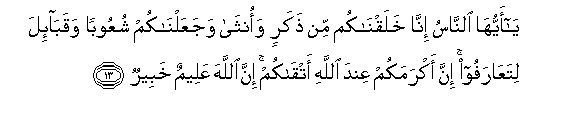 13. O  mankind !  We have  created  you  from  a  male and a female, and made       you  into  nations  and  tribes ,  that  you may  know  one another .  Verily ,  the        most  honourable  of  you with  Allah is  that (believer) who  has At –      Taqwa (i.e.  he is one of the Muttaqun ( the  pious see V.2:2) . Verily , is All –       Knowing , All – Aware .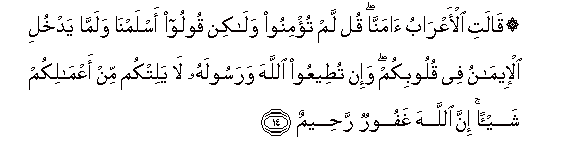 14. The bedouins say: “We believe” . “Say; “You believe not but you only say,  We         have surrendered  (in  Islam ),  for  Faith  has not yet entered  your  hearts. But       if you obey Allah and  His  Messenger (Sal), He will not decrease  anything in        reward  for your deeds. Verily ,  Allah  is  Oft –Forgiving , Most Merciful”. 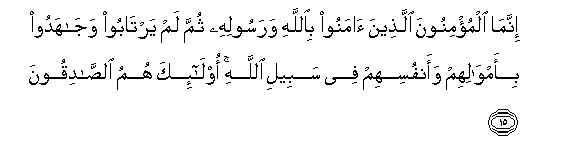 15. Only those are the believers who have believed in Allah and His Messenger,      and afterward  doubt not but strive  with  their wealth and  their lives  for the       Cause of Allah. Those! They are the truthful.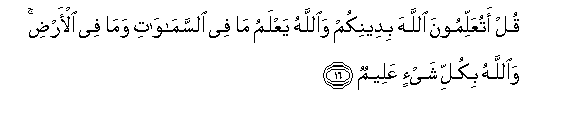 16. Say; “Will you inform Allah of your religion while Allah  knows  all  that is in        the heavens  and all that in the earth,  and Allah is All –Aware of   everything. 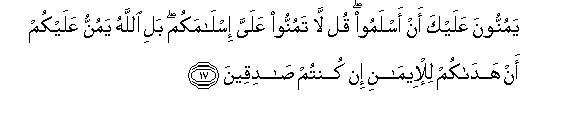 17. They regard as favour to you (O  Muhammad  Sal ) that  they have  embraced        Islam  Say: “Count  not your Islam  as   a favour  to me . Nay , but  Allah has         conferred  a  favour  upon  you  that He  has guided  you to the faith  if indeed         are true. 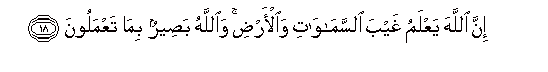 18. Verily , Allah knows the  Unseen  of the  heavens  and the  earth.  And Allah        is the All – Seer of what you do.